Dr. Neha (BDS)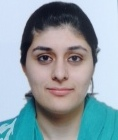 Neha.332889@2freemail.com --------------------------------------------------------------------------------------------------A General Dentist with more than 5 years of varied working experience in India and U.A.E. Currently pursuing MSc in Restorative and Aesthetic Dentistry (Manchester University, UK). My aim is to work for a well-known dental hospital/clinic in the U.A.E. to further develop my skills and knowledge. Being sincere, hard-working and punctual has helped me to independently manage a clinic in India. My training with experienced and distinguished dentists has taught me to make the correct decisions in fast-paced, unpredictable and stressful environments. Conducting regular patient follow-ups has helped strengthen patient’s confidence and offered high quality of care and customer satisfaction. Teaching students and monitoring their work has been instrumental in developing my confidence and building constructive relationships with patients, family members, physicians and other health professionals.Licences Jul 2015: Registered General Dentist by Dubai Health Authority (Registration NoSep 2011: Registered as a General Dental Practitioner by Maharashtra State Dental Council, India (Registration No. Work ExperiencePearls Polyclinic, Dubai, UAEDental Surgeon
Jul 2015 - Present	University of Sharjah Dental Hospital, UAE 
Clinical Attachment and Tutor
Nov 2013 - Jan 2014	Ajman University of Health and Sciences, UAE
Clinical Attachment and Tutor
Jan 2012 - Jun 2013	Dr. Kedar M. Diwan Clinic, Mumbai, India
Dental Surgeon
Jan 2011 - Dec 2011Education Post Grad	University of Manchester, Manchester, United Kingdom.
MSc in Restorative and Aesthetic Dentistry (part-time, distance learning) 
Jan 2015 - Jan 2017(expected)Modules Covered:  Foundations of 21st Century PracticeAesthetic FoundationsAnterior AestheticsPosterior AestheticsResearch MethodsComplex TreatmentInternship          Rotating Internship, Terna Dental Hospital, Navi Mumbai, IndiaInternAug 2010 - Aug 2011Under Grad	Terna Dental College, Maharashtra University of Health Sciences, India
Bachelor of Dental Surgery (BDS)
Oct 2006 - Aug 2011Dental Surgeon, Pears Polyclinic, Dubai, UAEI have worked on patients of different nationalities independently and successfully in various aspects of Dentistry. This private practice has increased my knowledge about various dental insurance providers and the way to go about in gaining approvals for the required procedures. ResponsibilitiesVeneersCrowns and bridgesBleachingExtractionsDirect and Indirect restorationsRoot canal treatment (Rotary, Wave one and Hand)Direct and indirect pulp cappingProsthetic DentistryScaling and root planingClinical Attachment and Tutor, University of Sharjah Dental Hospital, UAE  Worked in the Department of Oral and Maxillofacial Surgery, which involved instructing the students and interns in the extraction procedures and also independently carrying out various extraction procedures.Responsibilities3rd Molar extractionsSurgical extractions Simple and complicated extractionsAssisting in impacted 3rd Molar SurgeriesAssisting in Implant SurgeriesClinical Attachment and Tutor, Ajman University Dental Hospital, UAE  Worked in the Department of Pedodontics which involved, instructing the students with various procedures and also performing certain dental treatments procedures independently. This greatly helped me improve my rapport with children from various cultures and societies and improved my skills.ResponsibilitiesExtractionsRestorations (amalgam, composite, GIC and RM GIC)Pulpotomy and PulpectomyIndirect pulp cappingStainless steel/Strip CrownsSpace maintainersDental Surgeon, Dr. Kedar M. Diwan Clinic, Mumbai, India Trained with Dr. Kedar for first seven months and then independently managed the second branch of his clinic, independently handling patients in various aspects of general dentistry.ResponsibilitiesExtractionsFillings (amalgam, composite and GIC)Direct and Indirect restorationsRoot canal treatment (hand and rotary)Direct and indirect pulp cappingCrowns and bridgesPost and coreProsthetic dentistryScaling and root planningDental X-raysObserver at ICDC (International Centre for Dental Care), Mumbai, IndiaObserved under Dr. Mukul Dabholkar (Secretary of Indian Dental Association, Mumbai Branch) Implant surgeriesEndodontic re-treatmentVeneersPost and core Rotary endodonticsRotating Internship, Terna Dental Hospital, Navi Mumbai, IndiaThe internship program consisted of 7 speciality rotations over a span of one year.  Dept. of Oral Medicine and Radiology (2 months)Dept. of Prosthodontics (2 months)Dept. of Oral & Maxillofacial Surgery (2 months)Dept. of Pedodontics (1 month)Dept. of Conservative Dentistry and Endodontics (2 months)Dept. of Periodontia (1 month)Dept. of Preventive and Community Dentistry (1 month)Dept. of Orthodontia  (1month)Courses attendedAttended a 5-day residential in Manchester, UK on Posterior Aesthetic Restorations          (Mar 2016)Attended a 5-day residential in London, UK on Anterior Aesthetic Restorations (Sep 2015).Attended the Clinical Innovations Conference in London (UK) (June 2015).Attended a 5-day residential in Manchester, UK on Anterior Aesthetic Restorations            (Mar 2015).Essentials of Communication in Dentistry with patients and with team members, e-learning programme (June 2015).Radiography in Dental practice (IRMER) e-learning course (April 2015).Course in Clinical photography by Mr. Mike Sharland (Manchester, UK, March 2015) International Caries Detection and Assessment System (ICDAS) e- learning programme (Jan 2015).Hands on course in Wave One technique in Endodontics (University of Sharjah 2013).Hands on course in Basics of Implantology (University of Sharjah 2013).Hands on course in Anterior Composite restoration (University of Sharjah 2013).Hands on course in Hand and Rotary techniques in Endodontics (2011).AchievementsOwing to the knowledge gained with the MSc I have attempted and successfully completed many complex treatment cases.I have achieved a distinction in all the Masters modules and am aiming for distinction on the dissertation.Have cleared the DHA exam in the first attemptHave organized and conducted dental check-ups, oral health awareness lectures and arranged for giveaways at various schools and organisations across Dubai.Throughout my dental education, I was among the top achievers and was appreciated for my dedication and hard work.Was an active participant of the Colgate oral health month (Oct 2011) which conducted many free dental check-ups for around 350 school children in remote areas of Mumbai.One of the participating doctors who attempted to create a world record of the most number of dental check-ups done in a single day (Nov 2010).Basic Info Sex	  FemaleReligion	  MuslimVisa Status	  Valid UAE Resident Visa Driving Permit	  Valid UAE LicenseLocation	  Dubai, UAE LanguageTechnical Skills Applications	Possess good command of Microsoft Office software including Word, Excel and PowerPoint programs. I have utilized these throughout my education and work for managing data and preparing various projects, posters and presentations.References       Available upon request.LanguageReadWriteSpeakEnglishFull ProficiencyFull ProficiencyFull ProficiencyArabicElementaryElementaryWorking ProficiencyHindiFull ProficiencyFull ProficiencyFull ProficiencyUrduElementaryElementaryFull Proficiency